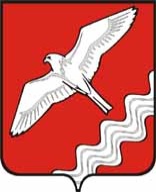 ГЛАВА МУНИЦИПАЛЬНОГО ОБРАЗОВАНИЯКРАСНОУФИМСКИЙ ОКРУГПОСТАНОВЛЕНИЕот  28.09.2018 г.     № 100г. Красноуфимск 	В целях предотвращения возникновения и распространения заразного узелкового дерматита крупного рогатого скота на территории МО Красноуфимский округ, на основании протокола заседания чрезвычайной противоэпизоотической комиссии Свердловской от 01.08.2018 № 97 и в соответствии с Распоряжением Правительства Свердловской области от 12.09.2018 г. № 556-РП «Об утверждении плана мероприятий по предупреждению возникновения и распространения заразного узелкового дерматита крупного рогатого скота на территории Свердловской области на 2018-2020 годы», руководствуясь ст. 26 Устава МО Красноуфимский округП О С Т А Н О В Л Я Ю:1. Утвердить План мероприятий по предупреждению возникновения и распространения заразного узелкового дерматита крупного рогатого скота на территории МО Красноуфимский округ на 2018 - 2020 годы (Приложение). 2.  Начальникам территориальных отделов Администрации МО Красноуфимский округ обеспечить строгое выполнение плана мероприятий, направленного на предупреждение возникновения и распространение заразного узелкового дерматита крупного рогатого скота в МО Красноуфимский округ.3. Данное постановление опубликовать в газете «Вперёд» и разместить на сайте МО Красноуфимский округ.4. Контроль над исполнением данного постановления  возложить на   заместителя главы Администрации Муниципального образования Красноуфимский округ по общим вопросам Шандыбина Е.С.Глава Муниципального образования                                               О. В. РяписовКрасноуфимский округ                                                               П Л А Нмероприятий по предупреждению возникновения и распространения заразного узелкового дерматита крупного рогатого скотана территории Муниципального образования Красноуфимский округ на 2018-2020 гг.Об утверждении плана мероприятий по предупреждению возникновения и распространения заразного узелкового дерматита крупного рогатого скота на территории Муниципального образования Красноуфимский округ на 2018-2020 гг.Приложение № 1                                                                                                                         к постановлению главы  МО Красноуфимский округ  «Об утверждении плана мероприятий по предупреждению возникновения и распространения заразного узелкового дерматита крупного рогатого скотана территории Муниципального образования Красноуфимский округ на 2018-2020 гг.» от 28.09 . № 100№ строкиНаименование мероприятийСрок исполненияОтветственный1231Раздел 1. Мероприятия по профилактике заразного узелкового дерматита крупного рогатого скотаРаздел 1. Мероприятия по профилактике заразного узелкового дерматита крупного рогатого скотаРаздел 1. Мероприятия по профилактике заразного узелкового дерматита крупного рогатого скота2.Обеспечение размещения через электронные и печатные средства массовой информации материалов по угрозе заноса заразного узелкового дерматита крупного рогатого скота (далее  - заразный узелковый дерматит), особенностях возбудителя заразного узелкового дерматита, мерах по предотвращению возникновения и распространения заразного узелкового дерматитапо мере необходимостиАдминистрация МО Красноуфимский округ(по согласованию),ГБУСО Красноуфимская ветстанция3.Соблюдение условий, запретов и ограничений в связи со статусом региона, на территории которого расположено хозяйство, установленных решением федерального органа исполнительной власти в области ветеринарного надзора о регионализации по заразному узелковому дерматиту в соответствии с Ветеринарными правилами проведения регионализации территории Российской Федерации, утвержденными приказом Министерства сельского хозяйства Российской Федерации от 14.12.2015 № 635 «Об утверждении Ветеринарных правил проведения регионализации территории Российской Федерации»постоянноруководители животноводческих предприятий, личных подсобных хозяйств, крестьянских (фермерских) хозяйств(по согласованию)4.Соблюдение Ветеринарных правил содержания крупного рогатого скота в целях его воспроизводства, выращивания и реализации, утвержденных приказом Министерства сельского хозяйства Российской Федерации от 13.12.2016 № 551 «Об утверждении Ветеринарных правил содержания крупного рогатого скота в целях его воспроизводства, выращивания и реализации»постоянноруководители животноводческих предприятий, личных подсобных хозяйств, крестьянских (фермерских) хозяйств(по согласованию)5.Оповещение специалистов ГБУСО Красноуфимская ветстанция обо всех случаях заболевания или изменении поведения восприимчивых животных, указывающих на возможное заболеваниенемедленноруководители животноводческих предприятий, личных подсобных хозяйств, крестьянских (фермерских) хозяйств(по согласованию)6.Принятие мер по изоляции подозреваемых в заболевании восприимчивых животных, а также всех восприимчивых животных, находившихся в одном помещении с подозреваемыми в заболевании восприимчивыми животными, обеспечение изоляции трупов павших восприимчивых животных в том же помещении, в котором они находилисьпостоянноруководители животноводческих предприятий, личных подсобных хозяйств, крестьянских (фермерских) хозяйств(по согласованию)7.Проведение идентификации и биркования поголовья крупного рогатого скота, овец и козпостоянноруководители животноводческих предприятий, личных подсобных хозяйств, крестьянских (фермерских) хозяйств(по согласованию)8.Проведение обработок животных против кровососущих насекомых перед выгоном на пастбищепостоянноруководители животноводческих предприятий, личных подсобных хозяйств, крестьянских (фермерских) хозяйств(по согласованию)9.Организация проведения дератизации, дезинфекции, дезинсекции животноводческих помещенийпостоянноруководители животноводческих предприятий, личных подсобных хозяйств, крестьянских (фермерских) хозяйств(по согласованию)10.Обеспечение сбора и утилизации биологических отходов в соответствии с Ветеринарно-санитарными правилами сбора, утилизации и уничтожения биологических отходов, утвержденными Главным государственным ветеринарным инспектором Российской Федерации от 04.12.1995 № 13-7-2/469постоянноруководители животноводческих предприятий, личных подсобных хозяйств, крестьянских (фермерских) хозяйств(по согласованию)11.Раздел 2. Проведение мероприятий по контролю за эпизоотической ситуациейРаздел 2. Проведение мероприятий по контролю за эпизоотической ситуациейРаздел 2. Проведение мероприятий по контролю за эпизоотической ситуацией12.Организация оперативного обмена информацией по заразному узелковому дерматиту между территориальными службамипостоянноТерриториальный отдел Управления Федеральной службы по надзору в сфере защиты прав потребителей и благополучия человека по Свердловской области в г. Красноуфимске, Красноуфимском, Ачитском и Артинском районах (по согласованию),ЕДДС МО Красноуфимский округ (по согласованию),ГБУСО Красноуфимская ветстанция (по согласованию)13.Проведение совместных мероприятий по контролю за соблюдением ветеринарного и санитарного законодательства Российской Федерации хозяйствующими субъектами независимо от их подчиненности и форм собственностипо мере необходимостиТерриториальный отдел Управления Федеральной службы по надзору в сфере защиты прав потребителей и благополучия человека по Свердловской области в г. Красноуфимске, Красноуфимском, Ачитском и Артинском районах (по согласованию),ГБУСО Красноуфимская ветстанция14.Проведение обучения ветеринарных специалистов и иных заинтересованных лиц по отбору проб патологического материала для лабораторных исследований, их хранению и транспортировкеежегодноГБУСО Красноуфимская ветстанция,ГБУСО Красноуфимская ветлаборатория15.Раздел 3. Организационно-хозяйственные мероприятия по повышению защиты сельскохозяйственных организаций от заноса инфекции Раздел 3. Организационно-хозяйственные мероприятия по повышению защиты сельскохозяйственных организаций от заноса инфекции Раздел 3. Организационно-хозяйственные мероприятия по повышению защиты сельскохозяйственных организаций от заноса инфекции 16.Обеспечение учета поголовья крупного рогатого скота:1) в личных подсобных хозяйствах – на основе данных похозяйственного учета;2) субъектами малого предпринимательства (включая крестьянские (фермерские) хозяйства, осуществляющими сельскохозяйственную деятельность – на основе сведений по форме федерального статистического наблюдения № 3-фермер «Сведения о производстве продукции животноводства и поголовье скота»ежеквартальноАдминистрация МО Красноуфимский округ(по согласованию),руководители животноводческих предприятий, субъекты малого предпринимательства, личных подсобных хозяйств, крестьянских (фермерских) хозяйств17.Обеспечение иммунизации крупного рогатого скота против заразного узелкового дерматита в соответствии с планом проведения противоэпизоотических мероприятий, утвержденным Департаментом ветеринарии Свердловской областив случае принятия решения о проведении иммунизацииГБУСО Красноуфимская ветстанция 18.Проведение страхования имеющегося поголовья животныхпостоянноруководители животноводческих предприятий, личных подсобных хозяйств, крестьянских (фермерских) хозяйств(по согласованию)19.Раздел 4. Организационно-хозяйственные мероприятия по предупреждению возникновения эпизоотической ситуации в МО Красноуфимский округРаздел 4. Организационно-хозяйственные мероприятия по предупреждению возникновения эпизоотической ситуации в МО Красноуфимский округРаздел 4. Организационно-хозяйственные мероприятия по предупреждению возникновения эпизоотической ситуации в МО Красноуфимский округ20.Разработка и утверждение планов мероприятий по предупреждению возникновения и распространения заразного узелкового дерматита на территории МО Красноуфимский округс ежегодной корректировкойАдминистрация МО Красноуфимский округ (по согласованию),ГБУСО Красноуфимская ветстанция21.Организация работы по определению мест для экстренного уничтожения трупов (туш) животных и биологических отходов, обеспечение своевременной утилизации трупов сельскохозяйственных и диких животныхпостоянноАдминистрация МО Красноуфимский округ22.Проведение комиссионных проверок мест торговли продукцией животноводства, в том числе уличной торговли, с целью выявления фактов несанкционированной торговлив соответствии с планом проверокКомитет по экономике, Администрации МО Красноуфимский округ (по согласованию),Территориальный отдел Управления Федеральной службы по надзору в сфере защиты прав потребителей и благополучия человека по Свердловской области в г. Красноуфимске, Красноуфимском, Ачитском и Артинском районах (по согласованию),МО МВД России «Красноуфимский» (по согласованию),ГБУСО Красноуфимская ветстанция (по согласованию)23.Организация совместных проверок хозяйствующих субъектов, осуществляющих деятельность в сфере производства и оборота продукции животноводствав соответствии с планом проверокТерриториальный отдел Управления Федеральной службы по надзору в сфере защиты прав потребителей и благополучия человека по Свердловской области в г. Красноуфимске, Красноуфимском, Ачитском и Артинском районах (по согласованию),ГБУСО Красноуфимская ветстанция (по согласованию),Комитет по экономике, Администрации МО Красноуфимский округ (по согласованию)24.Обеспечение контроля за проведением дезинфекции, дератизации и дезинсекции в организациях торговли, включая продовольственные склады, предприятия общественного питания и выполнение требований по обработке автотранспорта для перевозки продуктовпостоянноТерриториальный отдел Управления Федеральной службы по надзору в сфере защиты прав потребителей и благополучия человека по Свердловской области в г. Красноуфимске, Красноуфимском, Ачитском и Артинском районах (по согласованию),ГБУСО Красноуфимская ветстанция (по согласованию),Комитет по экономике Администрации МО Красноуфимский округ (по согласованию)25.Обеспечение контроля за соблюдением Ветеринарных правил содержания крупного рогатого скота в целях его воспроизводства, выращивания и реализации, утвержденных приказом Министерства сельского хозяйства Российской Федерации от 13.12.2016 № 551 «Об утверждении Ветеринарных правил содержания крупного рогатого скота в целях его воспроизводства, выращивания и реализации»постоянноДепартамент ветеринарии Свердловской области 26.Оказание содействия Департаменту ветеринарии Свердловской области, Управлению Федеральной службы по ветеринарному и фитосанитарному надзору по Свердловской области при проведении мероприятий по предупреждению возникновения и распространения заразного узелкового дерматита в соответствии с законодательством Российской Федерациипо мере необходимостиАдминистрация МО Красноуфимский округ (по согласованию),МО МВД России «Красноуфимский»(по согласованию)27.Обеспечение создания и поддержания запаса материальных ресурсов, дезинфицирующих и инсектоакарицидных средств, необходимых для предупреждения распространения заразного узелкового дерматитапостоянноГБУСО Красноуфимская ветстанция,руководители животноводческих предприятий, личных подсобных хозяйств, крестьянских (фермерских) хозяйств(по согласованию)